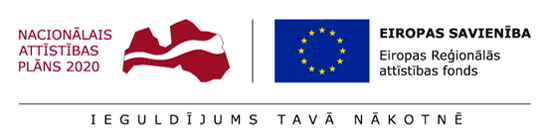 Pieteikuma veidlapa
riska kapitāla investora iekļaušanai kvalificēto riska kapitāla investoru sarakstāPiezīme. 1. Konvertējamais aizdevums ir kvazikapitāla ieguldījums, kurš līgumā noteiktā kārtībā paredz iespēju pret ieguldījumu īpašumā saņemt jaunuzņēmuma pamatkapitāla daļas (akcijas) un tiek izsniegts pēc noteikumiem, kas ir labvēlīgāki, nekā noteikumi uz kādiem minēto aizdevumu izsniegtu savstarpēji nesaistīti uzņēmumi, un kura līgumā ir paredzēta iespēja neatmaksāto aizdevuma daļu konvertēt tai atbilstoša skaita jaunuzņēmuma (aizņēmēja) pamatkapitāla daļās (akcijās), līdz konvertācijai veicot aizdevumu procentu un pamatsummas maksājumus. Konvertējamā aizdevuma līgumā paredz kopējo aizdevuma summu, aizdevuma termiņu, izsniegšanas kārtību, procentu likmi, neatmaksātās aizdevuma daļas konvertēšanas noteikumus (principus), pamatkapitāla daļas (akcijas) konvertācijas cenu vai tās noteikšanas kārtību, atmaksas noteikumus, ja aizdevums netiek konvertēts.Es, pieteikuma iesniedzējaatbildīgā amatpersonaar parakstu apliecinu, ka3.1. pieteikuma iesniedzējs atbilst Jaunuzņēmumu darbības atbalsta likuma 5.panta pirmajā daļā noteiktajām kvalificēta riska kapitāla investora prasībām;3.2. veiktie ieguldījumi nav atzīti par noziedzīgi iegūtiem līdzekļiem Noziedzīgi iegūtu līdzekļu legalizācijas un terorisma finansēšanas novēršanas likuma izpratnē;3.3. veikto ieguldījumu avots nav saņemtie aizdevumi;3.4. pieteikumā norādītā informācija ir spēkā un atbilst patiesībai.20____. gada _________. ___________________________Pieteikuma iesniedzējs:Piezīme. Dokumenta rekvizītus "Datums" un "Paraksts" neaizpilda, ja elektroniskais dokuments ir sagatavots atbilstoši normatīvajiem aktiem par elektronisko dokumentu noformēšanu.1. Informācija par pieteikuma iesniedzēju1. Informācija par pieteikuma iesniedzēju1. Informācija par pieteikuma iesniedzēju1.1.Juridiskās personas nosaukums / fiziskās personas vārds, uzvārds1.2.Reģistrācijas numurs/personas kods1.3.Nodokļu maksātāja reģistrācijas kods1.4.Juridiskā forma1.5.Juridiskā adrese/deklarētā adrese1.6.Faktiskā adrese1.7.Mājaslapa1.8.Atbildīgā persona/ kontaktpersona1.8.Vārds, uzvārds1.8.Amats1.8.Tālrunis, e-pasta adrese1.9.Informācija par iepriekšējiem pieteikumiemIesniedz pieteikumu 1.reizi      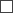 Iesniedz pieteikumu atkārtoti  2. Informācija par veiktajiem ieguldījumiem2. Informācija par veiktajiem ieguldījumiem2. Informācija par veiktajiem ieguldījumiem2. Informācija par veiktajiem ieguldījumiem2. Informācija par veiktajiem ieguldījumiem2. Informācija par veiktajiem ieguldījumiem2. Informācija par veiktajiem ieguldījumiemNr.p.k.Komercsabiedrības nosaukums, reģistrācijas numurs un datumsIeguldījuma veids
Lūdzam ar “X” atzīmējiet ieguldījuma veiduIeguldījuma veids
Lūdzam ar “X” atzīmējiet ieguldījuma veiduIeguldījuma apjoms, euroKapitāldaļu skaits (%)Ieguldījuma veikšanas datumsNr.p.k.Komercsabiedrības nosaukums, reģistrācijas numurs un datumskonvertējamais aizdevums1ieguldījums pamatkapitālāIeguldījuma apjoms, euroKapitāldaļu skaits (%)Ieguldījuma veikšanas datums2.1.2.2.2.3.3. Pieteikuma iesniedzēja apliecinājums(pieteikuma iesniedzēja nosaukums/ vārds, uzvārds)(vārds, uzvārds, ja pieteikumu iesniedz juridiska persona)(amats)(dd./mm./gggg.)Atbildīgā amatpersona(vārds, uzvārds, amats)(amats)Datums(dd./mm./gggg.)VietaParaksts(paraksts)(vārds, uzvārds)